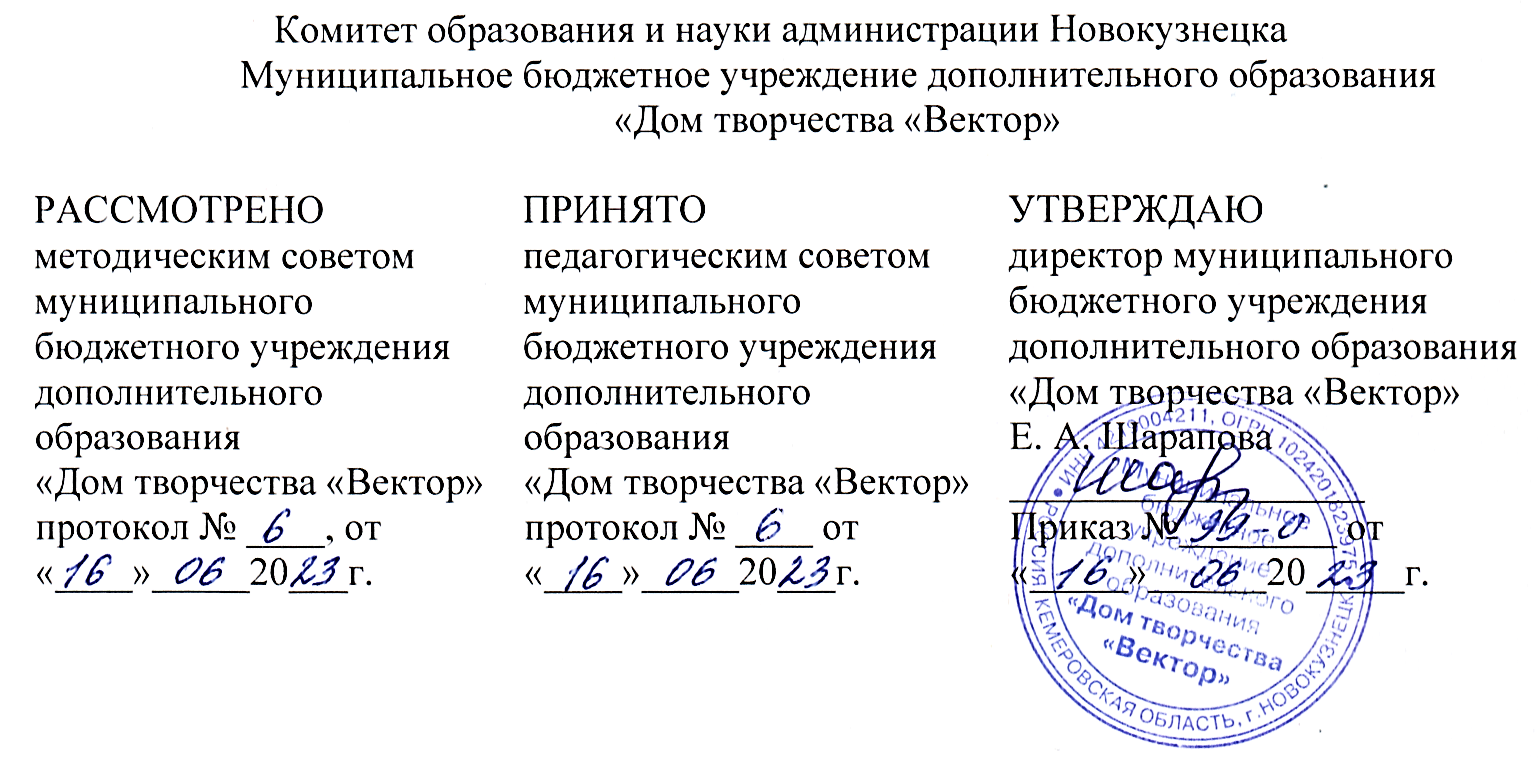 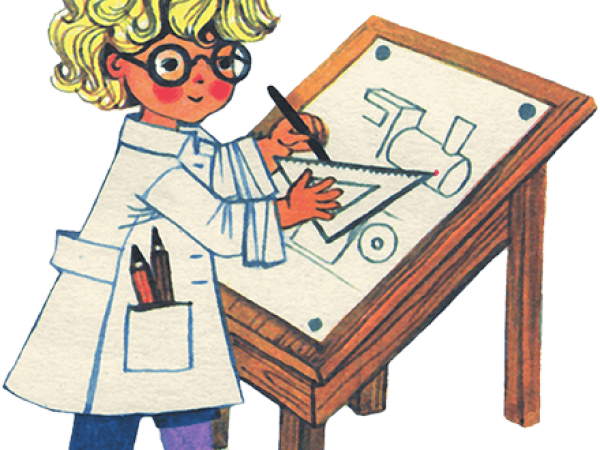 ДОПОЛНИТЕЛЬНАЯ ОБЩЕОБРАЗОВАТЕЛЬНАЯОБЩЕРАЗВИВАЮЩАЯ ПРОГРАММА «ЮНЫЙ КОНСТРУКТОР»Возраст учащихся: 7-9 летСрок реализации программы: 1 год Направленность: техническаяРазработчикиТарасова Лариса Ивановна, педагог дополнительного образованияСамойлова Татьяна Васильевна,педагог дополнительного образованияНовокузнецкий городской округ, 2023Паспорт программыКомплекс основных характеристик дополнительной общеобразовательной общеразвивающей программыПояснительная запискаНаправленность дополнительной общеобразовательной общеразвивающей программы «Юный конструктор» (далее - программа) – техническая.Уровень освоения содержания программы. Программа имеет стартовый уровень. Актуальность программы. В рамках федерального проекта «Успех каждого ребенка», а также государственной программы «Развитие системы образования Кузбасса» на 2014–2025 годы в Кемеровской области, направленных на модернизацию системы образования в регионе, особое значение уделяется обеспечению доступности дополнительных общеобразовательных программ технической направленности. Данное направление соответствует приоритетным направлениям подготовки инженерно-технических работников для предприятий Российской Федерации.В современную эпоху научно-технического прогресса в России востребованы специалисты с новым стилем технического мышления. Формирование такого современного юного техника желательно начинать уже с младшего школьного возраста, так как техника вторгается в мир представлений и понятий ребенка уже с раннего детства. Интерес детей к технике поддерживается и средствами массовой информации. Они в доступной и увлекательной форме знакомят младших школьников с историей техники, её настоящим и будущим.Программа «Юный конструктор» по обучению начальному техническому моделированию является наиболее удачной формой приобщения младших школьников к техническому творчеству, позволяет удовлетворить познавательные и коммуникативные интересы учащихся, сформировать навыки деятельности на уровне практического применения; способствует формированию у учащихся логического мышления, навыков проектной работы, знаний конструкторско-технологических процессов: развитию умственных способностей, логического мышления, способности к оценке, видению проблем и других качеств, характерных для человека с развитым интеллектом.Отличительные особенности программы. Программа «Юный конструктор» основана на специфике реализации программы по развитию технического творчества с учетом возрастных особенностей учащихся младшего школьного возраста, а также развитии метапредметных компетенций учащихся, связанных с коммуникацией.Простота в построении модели по шаблону позволяет учащимся в конце занятия увидеть сделанную своими руками модель, которая выполняет поставленную ими же самими задачу.Формирование коммуникативных компетентностей учащихся осуществляется посредством организации работы в команде, паре, коллективе, формировании умения эффективно распределять обязанности.Учитывая, что МБУ ДО ДТ «Вектор» (Приказ от 20.02.2023 г. № 190) является муниципальной инновационной площадкой по теме «Личностно-профессиональное самоопределение обучающихся в социуме в формате интеграции общего и дополнительного образования», одна из особенностей программы – ее профориентационная составляющая. Содержание профориентационной компоненты выражается в создании атмосферы увлеченности творческой технической деятельностью, а также знакомстве с профессиями «Инженер-конструктор», «Инженер-механик».Адресат программы. Программа рассчитана на детей 7-9 лет. Основной, ведущей деятельностью учащихся данного возрастного периода является учение, способность к осмысленному запоминанию. Это период накопления, впитывания знаний, развитие чувства коллективизма, потребность выполнять определенную общественную роль. Проявляется инициативность, ответственность за себя и товарищей, развивается коммуникабельность. Дети данного возраста пытливы, любознательны, интересуются техникой и техническими объектами, развивается устойчивый интерес к творчеству. Здесь закладываются основы пространственного мышления, естественной логики, навыки аналитической деятельности и умение рассуждать. Программа «Юный конструктор» соответствует возрастным особенностям учащихся. Набор учащихся в объединение осуществляется на добровольной основе. Зачисление в группы производится на основании заполнения родителями заявления о зачислении в муниципальное бюджетное учреждение дополнительного образования «Дом творчества «Вектор» и согласия родителя (законного представителя) несовершеннолетнего учащегося на обработку персональных данных. Объем и срок освоения программы. Программа рассчитана на 1 год обучения – 2 раза в неделю по 3 часа. Общий объем часов по программе – 216 часов. Количественный состав группы – 8 - 10 человек.Формы обучения: очное, очно-заочное. Основной формой обучения является занятие.Режим занятий: Занятия проводятся 2 раза в неделю по 3 часа, продолжительность одного часа занятия составляет 45 минут, с 10 - минутным перерывом между занятиями.Цель программы: Развитие интереса младших школьников к техническому творчеству посредством изготовления моделей из картона и овладения начальными основами конструирования. Задачи программы:формировать у учащихся устойчивый интерес к творческой деятельности технической направленности; знакомить с основными геометрическими понятиями; свойствами и качеством картона и бумаги;изучить приемы работы с бумагой и картоном; шаблонами и развертками;формировать графические навыки, навыки конструирования из плоских и объемных деталей, элементарные понятия об электрической цепи;формировать представления по спецификации создаваемых моделей (основные составляющие части, их название и назначение)развивать мелкую моторику рук и глазомер, воображение, внимание и техническое мышление;знакомить с профессиями «Инженер-конструктор», «Инженер-механик»;воспитывать культуру труда и чувство коллективизма.Содержание программы Учебно-тематический планСодержание учебно-тематического планаВведениеТема 1. Вводное занятиеТеория: Знакомство. Правила внутреннего распорядка. Цель и задачи творческого объединения. Охрана труда и техника безопасности на занятиях. Требования к условиям организации учебного процесса. Знакомство с инженерными профессиями. Кто такой инженер. Виды инженерных профессий. Знакомство с профессией инженер-конструктор: проектирование, конструирование. Практика: Тесты, позволяющие оценить уровень умственного развития ребенка относительно возрастных норм, установленных специальными исследованиями. Игры на знакомство. Конструирование простейшей модели из бумаги.Форма контроля: Беседа, вводная диагностика.Раздел I. Конструирование из плоских деталейТема 2. Геометрические фигуры. ПостроениеТеория. Понятие геометрической фигуры. Знакомство с геометрическими фигурами. Основы построения фигур. Практика. Построение геометрических фигур. Игра «Пифагор», Монгольская игра, игра «Колумбово яйцо».Форма контроля. Практическая работа.Тема 3. Перестроение геометрических фигур Теория. Повтор понятий о геометрических фигурах. Основы перестроения.Практика. Перестроение геометрических фигур.Форма контроля. Практическая работа. Тема 4. Создание образов из геометрических фигурТеория. Расширение и углубление понятий о геометрических фигурах. Образы из фигур.Практика. Создание различных образов из различных геометрических фигур.Форма контроля. Практическая работа. Тема 5. Игра «Пифагор»Теория. Знакомство с игрой. История игры. Правила игры. Практика. Игра «Пифагор». Форма контроля. Практическая работа.Тема 6. Игра «Колумбово яйцо»Теория. Знакомство с игрой. История игры. Правила игры. Практика. Игра «Колумбово яйцо». Форма контроля. Практическая работа.Тема 7. Монгольская играТеория. Знакомство с игрой. История игры. Правила игры. Практика. Монгольская игра.Форма контроля. Практическая работа. Тема 8. Макет зайцаТеория. Шаблон. Примеры шаблонов. Разбор макета. Понятие о контуре, силуэте технического объекта.Практика. Изготовление макета зайца.Форма контроля. Практическая работа.Тема 9. Макет олененкаТеория. Разбор макета. Используемые в макете шаблоны. Контур, силуэт объекта. Практика. Изготовление макета олененка.Форма контроля. Практическая работа.Тема 10. Осевая симметрия. Макет тигренкаТеория. Понятие осевой симметрии. Примеры. Разбор макета, шаблонов.Практика. Изготовление макета тигренка.Форма контроля. Практическая работа.Тема 11. Макет лошадкиТеория. Осевая симметрия. Разбор макета, шаблонов.Практика. Изготовление макета лошадки.Форма контроля. Практическая работа.Тема 12. Макет зайца с барабаном Теория. Осевая симметрия. Разбор макета, шаблонов.Практика. Изготовление макета зайца с барабаном.Форма контроля. Практическая работа.Тема 13. Макет лошадки с санямиТеория. Осевая симметрия. Разбор макета, шаблонов.Практика. Изготовление макета лошадки с санями.Форма контроля. Практическая работа.Тема 14. Макет СамоделкинаТеория. Самоделкин. Знакомство. Разбор шаблонов.Практика. Изготовление макета Самоделкина.Форма контроля. Практическая работа. Тема 15. Макет крокодилаТеория. Загадки о животных. Разбор шаблонов.Практика. Изготовление макета крокодила.Форма контроля. Практическая работа.Тема 16. Макет катера. Знакомство с профессией инженер-механик.Теория. Знакомство с профессией инженер-механик: проектирование, конструирование, эксплуатация. Описание профессии. Технический объект – катер. Разбор шаблонов.Практика. Изготовление макета катера. Сравнительный анализ.Форма контроля. Практическая работа.Тема 17. Мини-эскадрильяТеория. Эскадрилья. Понятие «эскадрильи». Шаблоны самолетов.Практика. Изготовление мини-эскадрильи.Форма контроля. Практическая работа.Тема 18. Макет самолета «Крыло»Теория. Знакомство с техническим объектом. Разбор макета, шаблонов.Практика. Изготовление макета самолета «Крыло».Форма контроля. Практическая работа.Тема 19. Графический диктант. Самолет МИГТеория. Графический диктант. Правила диктанта. Практика. Рисунок самолета МИГ посредством графического диктанта. Изготовление самолета МИГ с помощью осевой симметрии.Форма контроля. Практическая работа.Тема 20. Объемная картинка из плоских деталей Теория. Понятие «объемная картинка». Примеры объемных работ. Разбор состава картинки. Обзор деталей.Практика. Изготовление объемной картинки из плоских деталей.Форма контроля. Творческая работа.Тема 21. Гоночная машина. Теория. Знакомство с техническим объектом. Разбор макета, шаблонов. Практика. Изготовление гоночной машины. Форма контроля. Практическая работа.Дистанционно, с применением электронного обучения проводятся занятия по темам: «Гоночная машина» (http://masterclasso.ru/mashinki-iz-bumagi) Машинки из бумаги. Центр детского (юношеского технического творчества «Юный автомобилист». г. Нижний Новгород.Раздел II. Конструирование из объемных деталейТема 22. Геометрические тела и их разверткиТеория. Геометрические тела в сопоставлении с геометрическими фигурами. Элементарные понятия о развертках геометрических тел. Примеры разверток объектов.Практика. Геометрические тела как объемные основы предметов. Приемы вычерчивания разверток геометрических тел, вырезание и склеивание. Форма контроля. Практическая работа.Тема 23. Развертка кубаТеория. Куб. Куб в конструировании. Примеры. Развертка куба. Практика. Изготовление развертки куба.Форма контроля. Практическая работа.Тема 24. Макет мышекТеория. Конус. Конус в конструировании. Примеры. Развертка конуса. Разбор макета.Практика. Изготовление макета мышек.Форма контроля. Практическая работа.Тема 25. Макет замкаТеория. Геометрические тела в конструировании. Развертка замка. Разбор макета.Практика. Изготовление макета замка.Форма контроля. Практическая работа.Тема 26. Макет автомобиля «Малышок»Теория. Геометрические тела как объемные основы технических объектов. Разбор макета автомобиля.Практика. Изготовление макета автомобиля «Малышок».Форма контроля. Практическая работа.Тема 27. Макет самосвала «Малышок»Теория. Геометрические тела как объемные основы технических объектов. Разбор макета автомобиля.Практика. Изготовление макета самосвала «Малышок».Форма контроля. Практическая работа.Тема 28. Макет автомобиля «Ока»Теория. Закрепление понятия о развертках геометрических тел. Разбор макета автомобиля.Практика. Изготовление макета автомобиля. Форма контроля. Практическая работа.Тема 29. Макет автомобиля «Нива»Теория. Закрепление понятия о развертках геометрических тел. Разбор макета автомобиля.Практика. Изготовление макета автомобиля. Форма контроля. Практическая работа. Промежуточная диагностика.Тема 30-31. Макеты мини-автомобилейТеория. Закрепление понятия о развертках геометрических тел. Разбор макетов мини-автомобилей.Практика. Изготовление макетов мини-автомобилей. Форма контроля. Практическая работа.Тема 32. Макет автомобиля «Волга»Теория. Закрепление понятия о развертках геометрических тел. Разбор макета автомобиля.Практика. Изготовление макета автомобиля. Форма контроля. Практическая работа.Тема 33. Макет автомобиля «Сафари»Теория. Закрепление понятия о развертках геометрических тел. Разбор макета автомобиля.Практика. Изготовление макета автомобиля Форма контроля. Практическая работа.Тема 34. Макет грузовика ГАЗ 69Теория. Закрепление понятия о развертках геометрических тел. Разбор макета машины.Практика. Изготовление макета машины. Форма контроля. Практическая работа.Тема 35. Макет грузовика УАЗ Теория. Закрепление понятия о развертках геометрических тел. Разбор макета машины.Практика. Изготовление макета машины. Форма контроля. Практическая работа.Тема 36. Макет грузовика КАМАЗ Теория. Закрепление понятия о развертках геометрических тел. Разбор макета машины.Практика. Изготовление макета машины. Форма контроля. Практическая работа.Тема 37. Макет пожарной машиныТеория. Закрепление понятия о развертках геометрических тел. Разбор макета машины.Практика. Изготовление макета машины. Форма контроля. Практическая работа.Тема 38. Макет машины-цистерны Теория. Закрепление понятия о развертках геометрических тел. Разбор макета машины.Практика. Изготовление макета машины. Форма контроля. Практическая работа.Тема 39. Макет трактора Теория. Закрепление понятия о развертках геометрических тел. Разбор макета трактора.Практика. Изготовление макета трактора. Форма контроля. Практическая работа.Тема 40. Макет экскаватораТеория. Закрепление понятия о развертках геометрических тел. Разбор макета экскаватора.Практика. Изготовление макета экскаватора. Форма контроля. Практическая работа.Тема 41. Макет грейдераТеория. Закрепление понятия о развертках геометрических тел. Разбор макета грейдера.Практика. Изготовление макета грейдера. Форма контроля. Практическая работа.Тема 42. Макет подъемного кранаТеория. Закрепление понятия о развертках геометрических тел. Разбор макета подъемного крана.Практика. Изготовление макета подъемного крана. Форма контроля. Практическая работа.Тема 43. Макет танкаТеория. Закрепление понятия о развертках геометрических тел. Разбор макета танка.Практика. Изготовление макета танка. Форма контроля. Практическая работа.Тема 44. Макет бронетранспортераТеория. Закрепление понятия о развертках геометрических тел. Военная техника. Разбор макета бронетранспортера.Практика. Изготовление макета бронетранспортера. Форма контроля. Практическая работа.Тема 45. Макет вертолетаТеория. Закрепление понятия о развертках геометрических тел. Военная техника. Разбор макета вертолета.Практика. Изготовление макета вертолета. Форма контроля. Практическая работа.Тема 46. Макет шаландыТеория. Закрепление понятия о развертках геометрических тел. Отличительные особенности шаланды. Разбор макета шаланды.Практика. Изготовление макета шаланды. Форма контроля. Практическая работа.Тема 47. Макет плотаТеория. Закрепление понятия о развертках геометрических тел. Особенности построения плота. Разбор макета плота.Практика. Изготовление макета плота. Форма контроля. Практическая работа.Тема 48. . Макет каноэ индейцевТеория. Закрепление понятия о развертках геометрических тел. Отличительные особенности объекта. Разбор макета каноэ.Практика. Изготовление макета каноэ индейцев. Форма контроля. Практическая работа.Тема 49. Макет лодки викинговТеория. Закрепление понятия о развертках геометрических тел. Отличительные особенности объекта. Разбор макета каноэ.Практика. Изготовление макета лодки викингов. Форма контроля. Практическая работа.Тема 50. Макет катамаранаТеория. Закрепление понятия о развертках геометрических тел. Отличительные особенности объекта. Разбор макета катамарана.Практика. Изготовление макета катамарана. Форма контроля. Практическая работа.Тема 51. Макет глиссераТеория. Закрепление понятия о развертках геометрических тел. Отличительные особенности объекта. Разбор макета глиссера.Практика. Изготовление макета глиссера. Форма контроля. Практическая работа.Тема 52. Развертки конуса и пирамидыТеория. Закрепление понятия о развертках геометрических тел. Конус и пирамида.Практика. Изготовление разверток конуса и пирамиды. Форма контроля. Практическая работа.Дистанционно, с применением электронного обучения проводятся занятия по темам: «Модель грузовика ГАЗ 69» (http://masterclasso.ru/mashinki-iz-bumagi) Машинки из бумаги. Центр детского (юношеского технического творчества «Юный автомобилист». г. Нижний НовгородРаздел III. Элементарные понятия об электрической цепиТема 53. Правила составления электрической цепиТеория. Представление об электрической цепи. Правила составления электрической цепи. Понятие о проводниках и изоляторах. Практика. Сборка элементарной электрической цепи. Форма контроля. Практическая работа.Тема 54. Сборка элементарной электрической цепиТеория. Повтор основных правил составления электрической цепи и понятий о проводниках и изоляторах. Практика. Сборка элементарной электрической цепи. Подготовка материала для изготовления электрифицированного домика. Форма контроля. Практическая работа.Тема 55. Электрифицированный домикТеория. Представление о домике. Обзор деталей, используемых при изготовлении домика. Практика. Изготовление деталей для электрифицированного домика из подготовленных материалов. Форма контроля. Практическая работа.Тема 56. Сборка домика Теория. Повтор деталей, используемых при изготовлении домика, основы электрификации домика.Практика. Сборка домика из подготовленных деталей. Форма контроля. Практическая работа.Тема 57-58. Дизайнерское оформление домикаТеория. Понятие дизайна. Примеры оформления. Предложения по оформлению домика. Изготовление деталей для оформления.Практика. Оформление домика из подготовленных деталей. Форма контроля. Практическая работа.Тема 59-60. Подведение в домик электричестваТеория. Повтор основных правил составления электрической цепи. Основы электрификации домика. Предложения по электрификации домика.Практика. Работа по подведению в домик электричества. Демонстрация готовой работы.Форма контроля. Творческая работа.Тема 61. Аквариум. Изготовление деталейТеория. Аквариум, как технический объект. Загадки про аквариум. Макет аквариума. Разбор деталей макета. Используемые материалы.Практика. Подготовка и изготовление деталей аквариума. Форма контроля. Практическая работа.Тема 62-63. Сборка аквариумаТеория. Повтор деталей, используемых при изготовлении аквариума. Правила сборки.Практика. Сборка аквариума из подготовленных деталей. Форма контроля. Практическая работа.Тема 64. Изготовление водорослейТеория. Повтор деталей, используемых при изготовлении аквариума. Используемые материалы. Практика. Подготовка и изготовление водорослей.Форма контроля. Практическая работа.Тема 65. Изготовление рыбокТеория. Повтор деталей, используемых при изготовлении аквариума. Используемые материалы. Практика. Подготовка и изготовление рыбок. Форма контроля. Практическая работа.Тема 66-67. Оформление аквариумаТеория. Повтор деталей, используемых при изготовлении аквариума. Примеры оформления. Разбор деталей оформления.Практика. Оформление аквариума различными деталями. Форма контроля. Практическая работа.Тема 68. Подсветка аквариумаТеория. Повтор основных правил составления электрической цепи. Предложения по освещению аквариума.Практика. Работа по подведению света в аквариум. Демонстрация готовой работы. Форма контроля. Творческая работа.Тема 69. Модель плосколетаТеория. Понятие плосколета. Особенности объекта. Основы изготовления. Используемые детали.Практика. Работа по изготовлению плосколета. Форма контроля. Практическая работа.Тема 70. Сборка электрической цепи со светодиодамиТеория. Повтор основных правил составления электрической цепи. Светодиоды. Примеры использования.Практика. Работа по сборке электрической цепи со светодиодами.Форма контроля. Практическая работа.Дистанционно, с применением электронного обучения проводится занятие по теме: «Модель плосколета» http://wsesam.ru/text/Byistroe-izgotovlenie-aviamodeli-svoimi-rukami.html Авиамодели своими руками.Раздел IV. КонкурсыТема 71. Техническая эстафетаТеория. Знакомство с правилами эстафеты. Разбор технических заданий. Вопросы по заданиям.Практика. Техническая эстафета. Командная игра. Блиц-задания по техническому моделированию на скорость выполнения.Форма контроля. Итоговая диагностика.Тема 72. В гостях у СамоделкинаТеория. Знакомство с правилами конкурса. Разбор программы конкурса. Вопросы. Практика. Конкурс «В гостях у Самоделкина». В программу конкурса входят задачи на смекалку, задания на умения обращаться с шаблонами, инструментами, материалом. Форма контроля. Игра-соревнование.Планируемые результатыПо окончании обучения:у учащихся сформирован интерес к занятиям техническим творчеством;учащиеся знают свойства различных видов бумаги и картона, элементарные понятия об электрической цепи; спецификацию создаваемых моделей;учащиеся умеют работать с шаблоном, чертить простейший технический чертеж, конструировать из картона различные модели;у учащихся будут развиваться воображение, внимание и техническое мышление;имеют представление о профессиях «Инженер-механик», «Инженер-конструктор»;учащиеся демонстрируют на занятиях трудолюбие, усидчивость, умение работать в коллективе, организовывать правильно свое рабочее место.Комплекс организационно-педагогических условийКалендарный учебный графикУсловия реализации программыМатериально-техническое обеспечение: наличие учебного кабинета для занятий, включая типовую мебель; обеспеченность учащихся необходимыми материалами.Информационное обеспечение: 1. Адрианов, П. М. Техническое творчество учащихся / П. М. Адрианов. – Текст : непосредственный // Москва : Просвещение, 1996. – 155 с.2. Журавлёва, Т. М. Начальное техническое моделирование. // Программы для учреждений дополнительного образования и общеобразовательных школ «Техническое творчество учащихся». – Текст: непосредственный // Москва: Просвещение, 1995. – 160 с.Кадровое обеспечение: Высшее профессиональное образование или среднее профессиональное образование по направлению подготовки «Образование и педагогика» или в области, соответствующей преподаваемому предмету, без предъявления требований к стажу работы, либо высшее профессиональное образование или среднее профессиональное образование и дополнительное профессиональное образование по направлению деятельности в образовательном учреждении без предъявления требований к стажу работы.Формы аттестации Формы промежуточной аттестации и аттестации по завершению освоения содержания программы ДиагностикаПрактическая работаТворческая работаИгра-соревнованиеОценочные материалыВводная диагностика Диагностическая картаПоказатели к диагностической карте Тест «Сравнение по форме». Диагностика мыслительных операций сравнения свойств предмета с эталоном.Тест «Переплетенные линии». Диагностика устойчивости внимания.Тест «Графический диктант». Диагностика умения действовать строго по инструкции.Тест «Копирование письменных букв». Оценка способностей к подражанию и тонких двигательных реакций.Критерии оценкиВысокий – выполняет задание самостоятельно, имеет устойчивое внимание, умеет действовать строго по инструкции, умеет сравнивать свойства предмета с эталоном, обладает способностью к подражанию и тонкими двигательными реакциями.Средний – выполняет задание с помощью педагога, имеет неустойчивое внимание, допускает ошибки при выполнении заданий по инструкции и при сравнении свойств предмета с эталоном, обладает способностью к подражанию, но не способен к тонким двигательным реакциям.Низкий – выполняет задание только с помощью педагога, имеет неустойчивое внимание, допускает ошибки при выполнении заданий по инструкции и при сравнении свойств предмета с эталоном, не обладает способностью к подражанию, не способен к тонким двигательным реакциям.Промежуточная диагностикаДиагностическая картаПоказатели к диагностической картеСамостоятельная работа «Катер».Итоговое задание «Изготовление игрушки с помощью осевой симметрии».Самостоятельная работа «Изготовление катамарана».Критерии оценкиВысокий – выполняет задания самостоятельно, аккуратно, умеет доводить дело до конца; соблюдает правила ТБ, умеет организовать рабочее место; имеет устойчивое внимание, владеет технической терминологией, умеет работать с шаблоном и выполнять сборку модели без помощи педагога.Средний – выполняет задания при помощи педагога, не всегда аккуратно, умеет доводить дело до конца; не всегда соблюдает правила ТБ, требуется контроль в организации рабочего места; имеет неустойчивое внимание, владеет технической терминологией, умеет работать с шаблоном, выполняет сборку модели в присутствии педагога.Низкий – не организован, при выполнении любого задания требуется контроль со стороны педагога, не доводит дело до конца; выполняет сборку модели только с помощью педагога; внимание неустойчивое, правила ТБ не соблюдает, технической терминологией не владеет.Итоговая диагностикаПоказатели к диагностической картеИтоговое задание «Вычерчивание и изготовление разверток конуса и пирамиды».Самостоятельная работа «Изготовление машины».Итоговое задание «Сборка электрической цепи».Критерии оценкиВысокий – выполняет задания самостоятельно, аккуратно, умеет доводить дело до конца; соблюдает правила ТБ, умеет организовать рабочее место; имеет устойчивое внимание, владеет технической терминологией, умеет работать с шаблоном и выполнять сборку модели без помощи педагога.Средний – выполняет задания при помощи педагога, не всегда аккуратно, умеет доводить дело до конца; не всегда соблюдает правила ТБ, требуется контроль в организации рабочего места; имеет неустойчивое внимание, владеет технической терминологией, умеет работать с шаблоном, выполняет сборку модели в присутствии педагога.Низкий – не организован, при выполнении любого задания требуется контроль со стороны педагога, не доводит дело до конца; выполняет сборку модели только с помощью педагога; внимание неустойчивое, правила ТБ не соблюдает, технической терминологией не владеет.Методические материалыОписание технологий и методов обучения и воспитания. В процессе реализации программы используются личностно-ориентированная, здоровьесберегающая технологии, технология проектной деятельности и коллективного творчества, что способствует лучшему освоению материала программы, развитию технических способностей учащихся, метапредметных компетенций и личностных качеств учащихся.Программа – практико-ориентирована, построена с учетом возрастных особенностей детей младшего школьного возраста. Методика работы с детьми строится в направлении личностно-ориентированного взаимодействия с ребенком, делается акцент на поисковую активность учащихся, побуждая их к творческому отношению при выполнении заданий.Очень важно установить эффективное взаимодействие с учащимся, создать благоприятные условия, обеспечить ребенку чувство безопасности, стимулировать его инициативу, способствовать установлению со взрослым позитивных отношений, основанных на взаимном уважении прав личности. Основу процесса составляют чередование практических и умственных действий самого ребенка с обязательным учетом особенностей его интеллектуальной деятельности.Формы организации образовательной деятельности. Индивидуальная: предполагает работу педагога с отдельным учащимся индивидуально.Подгрупповая и групповая: групповая работа дошкольников может быть эффективна только при условии соблюдения определенных правил: отсутствие принуждения; продуманная система поощрений и порицаний; организационная и содержательная поддержка со стороны педагога; четкий инструктаж; владение педагогом приемами установления и регулирования взаимоотношений между учащимися, стимулирование и поощрение самостоятельности и инициативности.Формы организации учебного занятия. организационный момент;знакомство учащихся с новой темой;просмотр последовательности выполнения работы;выполнение практического задания;рефлексия, подведение итогов: обсуждение выполненных работ, выставка.Подведение итогов проходит в таких формах, как беседа, просмотр готовых работ, групповая оценка работы.Особенности организации образовательной деятельности. Особенностью организации образовательной деятельности является возможность проведения занятий с применением электронного обучения и дистанционных образовательных технологий, что обеспечивает освоение учащимися образовательной программы в полном объеме независимо от места нахождения учащихся. При проведении занятий с применением электронного обучения и дистанционных образовательных технологий используются официальный сайт МБУ ДО ДТ «Вектор», платформы для дистанционного онлайн обучения, социальные сети.На основании Концепции сопровождения профессионального самоопределения обучающихся в условиях непрерывности образования, а также в рамках реализации МИП «Личностно-профессиональное самоопределение обучающихся в социуме в формате интеграции общего и дополнительного образования», программа имеет профориентационное содержание, осуществляющееся через организацию игровой деятельности учащихся с элементами профессиональных проб. В летний период занятия могут быть реализованы в рамках самостоятельного освоения учащимися программы в соответствии с содержанием программы (Приложение 2). Формой контроля является летнее портфолио учащегося. Перечень и описание методических и дидактических материалов. 1. Обучающие плакаты: таблица Базарнова;правила техники безопасности (при работе с ножницами и клеем);схема электрической цепи.2. Дидактические материалы для развития внимания и памяти:карточки «Головоломки»;карточки «Ребусы»;карточки «Тесты»;образцы готовых работ;шаблоны к образцам.План воспитательной работы детского объединенияСписок используемой литературыДля педагога:Адрианов, П. М. Техническое творчество учащихся / П. М. Адрианов. - Текст: непосредственный // Москва: Просвещение, 2006. - 254 с.Локвуд Дж. Творчество с ребенком / Джорджин Локвуд, пер. с англ. В. Ю. Калакуцкой. – Текст: непосредственный // М.: АСТ: Астрель, 2007. – 368 с.: ил.Журавлева, П. М. Начальное техническое моделирование / А.П. Журавлева. – Текст: непосредственный // Москва: Просвещение, 2002. - 192 с.Для учащихся:Иванова Г.В. Открытки с улыбкой. Мастерим себе в удовольствие! / Г.В. Иванова. – Текст: непосредственный // ООО «Издательство «Тритон», 2007. – 28 с.: ил.Поделки из бумаги своими руками. Поделки к 23 февраля. Поделки машинки своими руками. Поделки самолеты из бумаги. Поделки из бумаги на новый год. Поделки из бросового материала. https://www.google.ru Интернет-ресурсы:Поделки из бумаги. https://www.google.ru/search Поделки своими руками. http://www.podelki-rukami-svoimi.ru Поделки из бумаги своими руками. Поделки к 23 февраля. Поделки машинки своими руками. Поделки самолеты из бумаги. Поделки из бумаги на новый год. Поделки из бросового материала. https://www.google.ru Приложение 1. Календарный учебный график2022-2023 учебный годДООП «Юный конструктор»Группа №Педагог (ФИО)Приложение 2. Темы для самостоятельного изучения учащимисяСодержаниеРаздел I. Конструирование из плоских деталейТема 1. Макет лошадки с санямиТеория. Осевая симметрия. Разбор макета, шаблонов.Практика. Изготовление макета лошадки с санями.Форма контроля. Портфолио учащегося.Тема 2. Макет Самоделкина Теория. Самоделкин. Знакомство. Разбор шаблонов.Практика. Изготовление макета Самоделкина.Форма контроля. Портфолио учащегося.Раздел II.  Конструирование из объемных деталейТема 3.  Макет вертолетаТеория. Закрепление понятия о развертках геометрических тел. Военная техника. Разбор макета вертолета.Практика. Изготовление макета вертолета. Форма контроля. Портфолио учащегося.Тема 4. Макет глиссераТеория. Закрепление понятия о развертках геометрических тел. Отличительные особенности объекта. Разбор макета глиссера.Практика. Изготовление макета глиссера. Форма контроля. Портфолио учащегося.Полное название программыДополнительная общеобразовательная общеразвивающая программа «Юный конструктор»Разработчик (и)Тарасова Лариса Ивановна, педагог дополнительного образования,высшая квалификационная категория, высшее профессиональное образование (педагогическое)Год разработки и корректировки программы2023Аннотация программыДополнительная общеобразовательная общеразвивающая программа технической направленности «Юный конструктор» разработана для учащихся 7-8 лет. Программа направлена на развитие технического творчества у младших школьников через конструирование и изготовление моделей из картона и бумаги.В процессе обучения учащиеся научатся создавать модели по разработанной схеме и по собственному замыслу; самостоятельно решать технические задачи в процессе конструирования и моделирования технических объектов.Программа «Юный конструктор» рассчитана на 1 год обучения (216 часов). Занятия проводятся 2 раза в неделю по 3 часа. Направленность ТехническаяУровень программыСтартовыйВозраст учащихся7-9 летНеобходимость медицинской справки для занятий НетКоличество учащихся в группе8-10 человекПрограмма предназначена для учащихся с ОВЗ НетОграничения по здоровью детей с ОВЗ Срок реализации программы1 годОбъем программы216 часовЦель программыРазвитие интереса младших школьников к техническому творчеству посредством изготовления моделей из картона и овладения начальными основами конструирования.Задачи программыформировать у учащихся устойчивый интерес к творческой деятельности технической направленности; знакомить с основными геометрическими понятиями; свойствами и качеством картона и бумаги;изучить приемы работы с бумагой и картоном; шаблонами, чертежами и развертками;формировать графические навыки, навыки конструирования из плоских и объемных деталей, элементарные понятия об электрической цепи;формировать представления по спецификации создаваемых моделей (основные составляющие части, их название и назначение)развивать мелкую моторику рук и глазомер, воображение, внимание и техническое мышление;знакомить с профессиями инженер-механик, инженер-конструктор;воспитывать культуру труда и чувство коллективизма.Планируемые результатыу учащихся сформирован интерес к занятиям техническим творчеством;учащиеся знают свойства различных видов бумаги и картона, элементарные понятия об электрической цепи; спецификацию создаваемых моделей;учащиеся умеют работать с шаблоном, чертить простейший технический чертеж, конструировать из картона различные модели;у учащихся будут развиваться воображение, внимание и техническое мышление; учащиеся имеют представление о профессиях «Инженер-механик», «Инженер-конструктор»;учащиеся демонстрируют на занятиях трудолюбие, усидчивость, умение работать в коллективе, организовывать правильно свое рабочее место.Средства обучения – количество единиц на группу, интенсивность использования по продолжительности программы в процентах на одну единицуУчебный кабинет, включая типовую мебель – 1 шт., 100%Комплекты шаблонов – 10 шт., 100%Демонстрационная доска – 1 шт., 50%Ножницы – 10 шт., 100% Карандаши простые – 10 шт., 100%Клей ПВА – 10 шт., 50%Комплекты цветного картона – 10 шт., 100%Комплекты цветной бумаги – 10 шт., 100%Линейки – 10 штук, 50%Нормативно-правовое обеспечение разработки программы1.Федеральный Закон от 29.12.2012 г. № 273-ФЗ «Об образовании в Российской Федерации».2.Федеральный закон РФ от 24.07.1998 № 124-ФЗ «Об основных гарантиях прав ребенка в Российской Федерации» (в редакции 2013 г.).3. «Целевая модель развития региональных систем дополнительного образования детей» (утверждена приказом Министерства просвещения РФ № 467 от 3 сентября 2019 года).4. Постановление Главного государственного санитарного врача Российской Федерации от 28.09.2020 г. № 28 «Об утверждении санитарных правил СП 2.4. 3648-20 «Санитарно-эпидемиологические требования к организациям воспитания и обучения, отдыха и оздоровления детей и молодежи».5. Паспорт приоритетного проекта «Доступное дополнительное образование для детей» (утвержден президиумом Совета при Президенте Российской Федерации по стратегическому развитию и приоритетным проектам, протокол от 30 ноября 2016 г. № 11).6. Приказ Министерства просвещения Российской Федерации от 27.07.2022 № 629 «Об утверждении Порядка организации и осуществления образовательной деятельности по дополнительным общеобразовательным программам» (Зарегистрирован 26.09.2022 № 70226)7.Концепция сопровождения профессионального самоопределения обучающихся в условиях непрерывности образования (протокол № 9 заседания Научно-методического совета Центра профессионального образования и систем квалификаций ФГАУ «ФИРО» от 14 декабря 2015 года).8.Региональная стратегия развития воспитания «Я – Кузбассовец!» в Кемеровской области – Кузбассе на период до 2025 года (утверждена распоряжением губернатора Кемеровской области - Кузбасса от 06 февраля 2023 г. №17.рг).9.Методические рекомендации по разработке и оформлению образовательной программы организации и дополнительных общеобразовательных общеразвивающих программ (Приложение к письму Комитета образования и науки администрации города Новокузнецка от 06.12.2021 № 4137).10. Концепция развития дополнительного образования детей до 2030 года (утверждена распоряжением Правительства Российской Федерации от 31 марта 2022 № 678-р). 11.Методические рекомендации по реализации дополнительных общеобразовательных программ с применением электронного обучения и дистанционных образовательных технологий (Приложение к письму Министерства просвещения РФ от 31 января 2022 г. № 1ДГ 245/06).Рецензенты Внутренняя рецензия:Голенкова Н.А., методист МБУ ДО ДТ «Вектор»;Коваленко О.Л., председатель методического совета МБУ ДО ДТ «Вектор»№Наименование разделов / тем программыКоличество часовКоличество часовКоличество часовФормы аттестации/ контроля№Наименование разделов / тем программыВсего ТеорияПрактикаФормы аттестации/ контроляВведение30,52,51.Вводное занятие. Инженерные профессии30,52,5Беседа, вводная диагностикаI.Конструирование из плоских деталей6010502.Геометрические фигуры. Построение30,52,5Практическая работа3.Перестроение геометрических фигур30,52,5Практическая работа4.Создание образов из геометрических фигур30,52,5Практическая работа5.Игра «Пифагор»30,52,5Практическая работа6.Игра «Колумбово яйцо»30,52,5Практическая работа7.Монгольская игра30,52,5Практическая работа8.Макет зайца30,52,5Практическая работа9.Макет олененка30,52,5Практическая работа10.Осевая симметрия. Макет тигренка30,52,5Практическая работа11.Макет лошадки30,52,5Практическая работа12.Макет зайца с барабаном30,52,5Практическая работа13.Макет лошадки с санями30,52,5Практическая работа14.Макет Самоделкина30,52,5Практическая работа15.Макет крокодила30,52,5Практическая работа16.Макет катера. Знакомство с профессией инженер-механик 30,52,5Практическая работа17.Мини-эскадрилья30,52,5Практическая работа18.Макет самолета «Крыло»30,52,5Практическая работа19.Графический диктант. Самолет МИГ30,52,5Практическая работа20.Объемная картинка из плоских деталей30,52,5Творческая работа21.Гоночная машина30,52,5Практическая работаIIКонструирование из объемных деталей9315,577,522.Геометрические тела и их развертки30,52,5Практическая работа23.Развертка куба30,52,5Практическая работа24.Макет мышек30,52,5Практическая работа25.Макет замка30,52,5Практическая работа26.Макет автомобиля «Малышок»30,52,5Практическая работа27.Макет самосвала «Малышок»30,52,5Практическая работа28.Макет автомобиля «Ока»30,52,5Практическая работа29.Макет автомобиля «Нива»30,52,5Промежуточная диагностика30.Макеты мини-автомобилей30,52,5Практическая работа31.Макеты мини-автомобилей30,52,5Практическая работа32.Макет автомобиля «Волга»30,52,5Практическая работа33.Макет автомобиля «Сафари»30,52,5Практическая работа34.Макет грузовика ГАЗ 6930,52,5Практическая работа35.Макет грузовика УАЗ30,52,5Практическая работа36.Макет грузовика КАМАЗ30,52,5Практическая работа37.Макет пожарной машины30,52,5Практическая работа38.Макет машины-цистерны30,52,5Практическая работа39.Макет трактора30,52,5Практическая работа40.Макет экскаватора30,52,5Практическая работа41.Макет грейдера30,52,5Практическая работа42.Макет подъемного крана30,52,5Практическая работа43.Макет танка30,52,5Практическая работа44.Макет бронетранспортера30,52,5Практическая работа45.Макет вертолета30,52,5Практическая работа46.Макет шаланды30,52,5Практическая работа47.Макет плота30,52,5Практическая работа48.Макет каноэ индейцев30,52,5Практическая работа49.Макет лодки викингов30,52,5Практическая работа50.Макет катамарана30,52,5Практическая работа51.Макет глиссера30,52,5Практическая работа52.Развертки конуса и пирамиды30,52,5Практическая работаIIIЭлементарные понятия об электрической цепи5494553.Правила составления электрической цепи30,52,5Практическая работа54.Сборка элементарной электрической цепи30,52,5Практическая работа55.Электрифицированный домик30,52,5Практическая работа56.Сборка домика30,52,5Практическая работа57.Дизайнерское оформление домика30,52,5Практическая работа58.Дизайнерское оформление домика30,52,5Практическая работа59.Подведение в домик электричества30,52,5Практическая работа60.Подведение в домик электричества30,52,5Творческая работа61.Аквариум. Изготовление деталей30,52,5Практическая работа62.Сборка аквариума30,52,5Практическая работа63.Сборка аквариума30,52,5Практическая работа64.Изготовление водорослей30,52,5Практическая работа65.Изготовление рыбок30,52,5Практическая работа66.Оформление аквариума30,52,5Практическая работа67.Оформление аквариума30,52,5Практическая работа68.Подсветка аквариума30,52,5Творческая работа69.Модель плосколета30,52,5Практическая работа70.Сборка электрической цепи со светодиодами30,52,5Практическая работаIVКонкурсы 62471.Техническая эстафета312Итоговая диагностика72.В гостях у Самоделкина312Игра-соревнованиеИтого:Итого:21637179Год обученияОбъем учебных часовВсегоучебных недельКоличество учебных днейРежим работыПервый 21636722 занятия в неделю по 3 часаПеречень материалов и оборудованияКоличествоКомплект цветного картона Комплект цветной бумаги Демонстрационная доскаНожницы Карандаши простыеЛинейки Клей ПВА Комплекты шаблонов 10 шт.10 шт.1 шт.10 шт.10 шт.10 шт.10 шт.по 10 шт.№Фамилия, имяПоказатели диагностической картыПоказатели диагностической картыПоказатели диагностической картыПоказатели диагностической картыИтогоИтогоИтогоУровень усвоения программы№Фамилия, имя 1 2 3 4 вснУровень усвоения программы№Фамилия, имяПоказатели диагностической картыПоказатели диагностической картыПоказатели диагностической картыИтогоИтогоИтогоУровень усвоения программы№Фамилия, имя 1 2 3 вснУровень усвоения программы№Фамилия, имяПоказатели диагностической картыПоказатели диагностической картыПоказатели диагностической картыИтогоИтогоИтогоУровень освоения программы№Фамилия, имя 1 2 3 вснУровень освоения программы№ п/пМесяцЕдиная воспитательная тема учрежденияМероприятия творческого объединения 1.сентябрь«Знакомьтесь – это МЫ!»Развлекательная программа «Давай подружимся!»2.октябрьПрофи-час «Дети. Техника. Творчество»Встреча с инженером-конструктором3.ноябрь«Вся жизнь в твоих руках»Беседа «Твоя жизнь в твоих руках»4.декабрь«Пора чудес и волшебства»Выставка детских работ для родителей 5.январь«Безопасность детства»Презентация «Правила дорожные, детям знать положено!» 6.февраль«Это нашей истории строки»Беседа «История нашего города»7.март«Будь человеком, человек»Беседа «Что значит быть настоящим человеком?»8.апрель«Говорим здоровью – «ДА!»Познавательная программа «Скажи здоровью: «Да!»9.май«Славе – не меркнуть! Традициям – жить!»Мероприятие к 9 мая «День Победы». Выставка детских работ10.июнь«Территория детства»Развлекательное программа «Здравствуй, лето!»№ п/пДата Форма занятияКол-во часовТема занятийФорма контроля1.Практическое занятие3Вводное занятие. Инженерные профессииВводная диагностика2.Практическое занятие3Геометрические фигуры. ПостроениеПрактическая работа3.Практическое занятие3Перестроение геометрических фигурПрактическая работа4.Практическое занятие3Создание образов из геометрических фигурПрактическая работа5.Практическое занятие3Игра «Пифагор»Практическая работа6.Практическое занятие3Игра «Колумбово яйцо»Практическая работа7.Практическое занятие3Монгольская играПрактическая работа8.Практическое занятие3Макет зайцаПрактическая работа9.Практическое занятие3Макет олененкаПрактическая работа10.Практическое занятие3Осевая симметрия. Макет тигренкаПрактическая работа11.Практическое занятие3Макет лошадкиПрактическая работа12.Практическое занятие3Макет зайца с барабаномПрактическая работа13.Практическое занятие3Макет лошадки с санямиПрактическая работа14.Практическое занятие3Макет СамоделкинаПрактическая работа15.Практическое занятие3Макет крокодилаПрактическая работа16.Практическое занятие3Макет катера. Знакомство с профессией «Инженер-механик»Практическая работа17.Практическое занятие3Мини-эскадрильяПрактическая работа18.Практическое занятие3Макет самолета «Крыло»Практическая работа19.Практическое занятие3Графический диктант. Самолет МИГПрактическая работа20.Практическое занятие3Объемная картинка из плоских деталейПрактическая работа21.Практическое занятие 3Гоночная машинаПрактическая работа22.Практическое занятие3Геометрические тела и их разверткиПрактическая работа23.Практическое занятие3Развертка кубаПрактическая работа24.Практическое занятие3Макет мышекПрактическая работа25.Практическое занятие3Макет замкаПрактическая работа26.Практическое занятие3Макет автомобиля «Малышок»Практическая работа27.Практическое занятие3Макет самосвала «Малышок»Практическая работа28.Практическое занятие3Макет автомобиля «Ока»Практическая работа29.Практическое занятие3Макет автомобиля «Нива»Промежуточная диагностика30Практическое занятие3Макеты мини-автомобилейПрактическая работа31.Практическое занятие3Макеты мини-автомобилейПрактическая работа32.Практическое занятие3Макет автомобиля «Волга»Практическая работа33.Практическое занятие3Макет автомобиля «Сафари»Практическая работа34.Практическое занятие 3Макет грузовика ГАЗ 69Практическая работа35.Практическое занятие3Макет грузовика УАЗПрактическая работа36.Практическое занятие 3Макет грузовика КАМАЗПрактическая работа37.Практическое занятие3Макет пожарной машиныПрактическая работа38.Практическое занятие3Макет машины-цистерныПрактическая работа39.Практическое занятие3Макет трактораПрактическая работа40.Практическое занятие3Макет экскаватораПрактическая работа41.Практическое занятие3Макет грейдераПрактическая работа42.Практическое занятие3Макет подъемного кранаПрактическая работа43.Практическое занятие3Макет танкаПрактическая работа44.Практическое занятие3Макет бронетранспортераПрактическая работа45.Практическое занятие3Макет вертолетаПрактическая работа46.Практическое занятие3Макет шаландыПрактическая работа47.Практическое занятие3Макет плотаПрактическая работа48Практическое занятие3Макет каноэ индейцевПрактическая работа49.Практическое занятие3Макет лодки викинговПрактическая работа50Практическое занятие3Макет катамаранаПрактическая работа51.Практическое занятие3Макет глиссераПрактическая работа52.Практическое занятие3Развертки конуса и пирамидыПрактическая работа53.Практическое занятие3Правила составления электрической цепиПрактическая работа54.Практическое занятие3Сборка элементарной электрической цепиПрактическая работа55.Практическое занятие3Электрифицированный домикПрактическая работа56.Практическое занятие3Сборка домикаПрактическая работа57.Практическое занятие3Дизайнерское оформление домикаПрактическая работа58.Практическое занятие3Дизайнерское оформление домикаПрактическая работа59.Практическое занятие3Подведение в домик электричестваПрактическая работа60Практическое занятие3Подведение в домик электричестваТворческая работа61.Практическое занятие3Аквариум. Изготовление деталейПрактическая работа62.Практическое занятие3Сборка аквариумаПрактическая работа63.Практическое занятие3Сборка аквариумаПрактическая работа64.Практическое занятие3Изготовление водорослейПрактическая работа65.Практическое занятие3Изготовление рыбокПрактическая работа66.Практическое занятие3Оформление аквариумаПрактическая работа67.Практическое занятие3Оформление аквариумаПрактическая работа68.Практическое занятие3Подсветка аквариумаТворческая работа69.Практическое занятие3Модель плосколетаПрактическая работа70Практическое занятие3Сборка электрической цепи со светодиодамиПрактическая работа71.Практическое занятие3Техническая эстафетаИтоговая диагностика72.Практическое занятие3В гостях у СамоделкинаИгра-соревнованиеИтого:216№ п/пНаименование разделов и тем программыКоличество часовКоличество часовКоличество часовФормы аттестации/ контроля№ п/пНаименование разделов и тем программыОбщееТеорияПрактикаФормы аттестации/ контроляI.Конструирование из плоских деталей413Макет лошадки с санями  20,51,5Портфолио учащегосяМакет Самоделкина 20,51,5Портфолио учащегосяII.Конструирование из объемных деталей413Макет вертолета 20,51,5Портфолио учащегосяМакет глиссера20,51,5Портфолио учащегосяИтого826